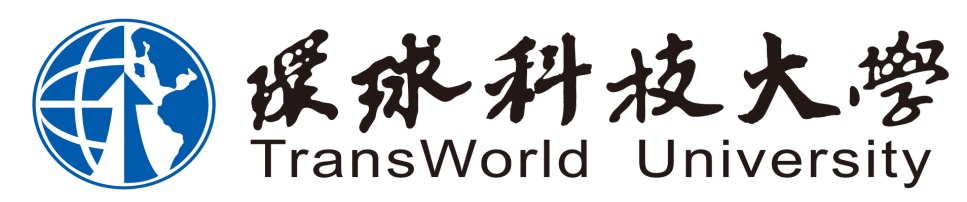 環球科技大學教師專業成長社群期中報告書（完整社群名稱）召集人：ＯＯＯ中 華 民 國      年    月     日目  錄一、社群成員	二、社群成立目標與發展主題	三、活動規劃內容	四、未來社群活動改善事項	五、預期成果	六、活動執行記錄相片	七、其他	一、社群成員環球科技大學     學年度XXX社群成員一覽表二、社群成立目標與發展主題三、活動規劃內容（一）現況分析（二）執行內容1.活動創新/創意性2.執行做法3.活動與教學品質相關性四、未來社群活動改善事項五、預期成果(二)預期質化成果(三)預期量化成果六、活動執行記錄相片七、其他員工編號姓　名所屬院系聯絡電話E-mail學院：系：學院：系：學院：系：學院：系：學院：系：學院：系：相片說明:1.活動名稱:2.活動日期: 3.活動地點: 4.活動內容:相片說明:1.活動名稱:2.活動日期: 3.活動地點: 4.活動內容:相片說明:1.活動名稱:2.活動日期: 3.活動地點: 4.活動內容:相片說明:1.活動名稱:2.活動日期: 3.活動地點: 4.活動內容: